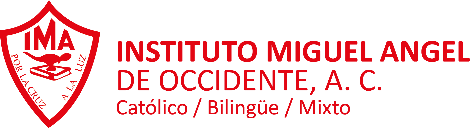 INSTRUCCIONES: Lea cuidadosamente antes de contestar el formato, para asegurarse de la información que debe proporcionar.   Los datos registrados en esta Solicitud serán usados en documentos internos y en los oficiales.Escribir conforme a su Acta de Nacimiento: el nombre del alumno(a), fecha de nacimiento y lugar de nacimiento. Es importante que revise el nombre en el Acta de Nacimiento si está escrito con o sin acentos, si hubiera abreviaturas, guiones, etc.Los datos proporcionados serán registrados en nuestro sistema de acuerdo a lo anotado en esta solicitud.En cumplimiento con la ley de privacidad del INAI, el Instituto Miguel Angel de Occidente, A.C. le informa que utilizará sus datos aquí recabados con el único fin de administrar servicios de educación. Puede consultar nuestro aviso de privacidad en www.imaoccidente.edu.mx .      Ciclo EscolarGrado que cursaráSección (marcar con x)Sección (marcar con x)Sección (marcar con x)Sección (marcar con x)Sección (marcar con x)Fecha de la SolicitudFecha de la SolicitudFecha de la Solicitud2022-2023MATPREESCPRIMSECBACHDÍAMESAÑO2022-2023DATOS DEL SOLICITANTEDATOS DEL SOLICITANTEDATOS DEL SOLICITANTEFecha de NacimientoFecha de NacimientoFecha de NacimientoSEXO (marcar con x)SEXO (marcar con x)Edad en años cumplidos al 31 de diciembre del ciclo escolar en que ingresaEdad en años cumplidos al 31 de diciembre del ciclo escolar en que ingresaEdad en años cumplidos al 31 de diciembre del ciclo escolar en que ingresaEdad en años cumplidos al 31 de diciembre del ciclo escolar en que ingresaEl solicitante vive con:(marcar con x)El solicitante vive con:(marcar con x)El solicitante vive con:(marcar con x)El solicitante vive con:(marcar con x)El solicitante vive con:(marcar con x)El solicitante vive con:(marcar con x)El solicitante vive con:(marcar con x)El solicitante vive con:(marcar con x)DATOS DEL SOLICITANTEDATOS DEL SOLICITANTEDATOS DEL SOLICITANTEDÍAMESAÑOHombreMujerañosañosmesesmesesambosmamámamápapápapáOtro (especifiqué)Otro (especifiqué)Otro (especifiqué)DATOS DEL SOLICITANTEDATOS DEL SOLICITANTEDATOS DEL SOLICITANTE(    )(    )(    )(    )(    )(    )(    )NOMBRES(S)NOMBRES(S)NOMBRES(S)NOMBRES(S)NOMBRES(S)APELLIDO PATERNOAPELLIDO PATERNOAPELLIDO PATERNOAPELLIDO PATERNOAPELLIDO PATERNOAPELLIDO PATERNOAPELLIDO PATERNOAPELLIDO MATERNOAPELLIDO MATERNOAPELLIDO MATERNOAPELLIDO MATERNOAPELLIDO MATERNOAPELLIDO MATERNOAPELLIDO MATERNOAPELLIDO MATERNOLugar de nacimiento:Lugar de nacimiento:Lugar de nacimiento:Lugar de nacimiento:Lugar de nacimiento:Lugar de nacimiento:Lugar de nacimiento:Lugar de nacimiento:Lugar de nacimiento:Lugar de nacimiento:Lugar de nacimiento:Lugar de nacimiento:Nacionalidad:Nacionalidad:Nacionalidad:Nacionalidad:Nacionalidad:Nacionalidad:Nacionalidad:Nacionalidad:MunicipioMunicipioMunicipioEstadoEstadoEstadoEstadoPaísPaísPaísPaísPaísMexicanaMexicanaMexicanaMexicanaMexicanaMexicanaMexicana(    )EstadounidenseEstadounidenseEstadounidenseEstadounidenseEstadounidenseEstadounidenseEstadounidense(    )AmbasAmbasAmbasAmbasAmbasAmbasAmbas(    )Otra: Otra: Otra: Otra: Otra: Otra: Otra: Otra: Domicilio donde vive el solicitante (calle, número externo e interno)Domicilio donde vive el solicitante (calle, número externo e interno)Domicilio donde vive el solicitante (calle, número externo e interno)Domicilio donde vive el solicitante (calle, número externo e interno)Domicilio donde vive el solicitante (calle, número externo e interno)Domicilio donde vive el solicitante (calle, número externo e interno)Domicilio donde vive el solicitante (calle, número externo e interno)Domicilio donde vive el solicitante (calle, número externo e interno)Domicilio donde vive el solicitante (calle, número externo e interno)ColoniaColoniaColoniaColoniaColoniaColoniaColoniaColoniaColoniaColoniaColoniaMunicipioMunicipioMunicipioMunicipioEstadoEstadoEstadoEstadoEstadoCódigo PostalCódigo PostalCódigo PostalCódigo PostalCódigo PostalTeléfono de casaTeléfono de casaTeléfono de casaTeléfono de casaTeléfono de casaTeléfono de casaReligión que profesaReligión que profesaReligión que profesaReligión que profesaEscuela de procedenciaEscuela de procedenciaEscuela de procedenciaEscuela de procedenciaEscuela de procedenciaEscuela de procedenciaEscuela de procedenciaEscuela de procedenciaEscuela de procedenciaEscuela de procedenciaEscuela de procedenciaEscuela de procedenciaEscuela de procedenciaEscuela de procedenciaBilingüeBilingüeCatólicaCatólicaOtra:Otra:SíNoSí(   )No(   )(    )(    )¿Ha sido alumno(a) del IMA de Occidente, A.C.?:¿Ha sido alumno(a) del IMA de Occidente, A.C.?:¿Ha sido alumno(a) del IMA de Occidente, A.C.?:¿Ha sido alumno(a) del IMA de Occidente, A.C.?:¿Ha sido alumno(a) del IMA de Occidente, A.C.?:¿Ha sido alumno(a) del IMA de Occidente, A.C.?:¿Ha sido alumno(a) del IMA de Occidente, A.C.?:¿Ha sido alumno(a) del IMA de Occidente, A.C.?:¿Ha sido alumno(a) del IMA de Occidente, A.C.?:¿Ha sido alumno(a) del IMA de Occidente, A.C.?:¿Ha sido alumno(a) del IMA de Occidente, A.C.?:¿Ha sido alumno(a) del IMA de Occidente, A.C.?:¿Ha sido alumno(a) del IMA de Occidente, A.C.?:¿Ha sido alumno(a) del IMA de Occidente, A.C.?:SíSí(    )(    )No(    )¿Grados que cursó en el IMA de Occidente, A.C.?:¿Grados que cursó en el IMA de Occidente, A.C.?:¿Grados que cursó en el IMA de Occidente, A.C.?:¿Grados que cursó en el IMA de Occidente, A.C.?:¿Grados que cursó en el IMA de Occidente, A.C.?:¿Grados que cursó en el IMA de Occidente, A.C.?:¿Grados que cursó en el IMA de Occidente, A.C.?:¿Tiene hermanos en el IMA de Occidente, A.C.?¿Tiene hermanos en el IMA de Occidente, A.C.?¿Tiene hermanos en el IMA de Occidente, A.C.?¿Tiene hermanos en el IMA de Occidente, A.C.?¿Tiene hermanos en el IMA de Occidente, A.C.?¿Tiene hermanos en el IMA de Occidente, A.C.?¿Tiene hermanos en el IMA de Occidente, A.C.?¿Tiene hermanos en el IMA de Occidente, A.C.?¿Tiene hermanos en el IMA de Occidente, A.C.?¿Tiene hermanos en el IMA de Occidente, A.C.?¿Tiene hermanos en el IMA de Occidente, A.C.?¿Tiene hermanos en el IMA de Occidente, A.C.?¿Tiene hermanos en el IMA de Occidente, A.C.?¿Tiene hermanos en el IMA de Occidente, A.C.?SíSí(    )(    )No(    )NombreNombreNombreNombreNombreNombreNombreGradoGradoGradoGradoGrupoGrupoGrupoNivelNivelNivelNivelNivelNivel1.2.3.4.Otros hermanosOtros hermanosOtros hermanosNombreNombreEdad (años y meses)1.2.3.DATOS DEL PADRE O TUTORDATOS DEL PADRE O TUTORDATOS DEL PADRE O TUTORFecha de NacimientoFecha de NacimientoFecha de NacimientoViveViveNivel de EstudiosNivel de EstudiosOcupación Ocupación Ocupación Ocupación Ocupación Ocupación Ocupación DATOS DEL PADRE O TUTORDATOS DEL PADRE O TUTORDATOS DEL PADRE O TUTORDÍAMESAÑOSíNoDATOS DEL PADRE O TUTORDATOS DEL PADRE O TUTORDATOS DEL PADRE O TUTOR(    )(    )NOMBRES(S)NOMBRES(S)NOMBRES(S)NOMBRES(S)NOMBRES(S)APELLIDO PATERNOAPELLIDO PATERNOAPELLIDO PATERNOAPELLIDO PATERNOAPELLIDO PATERNOAPELLIDO MATERNOAPELLIDO MATERNOAPELLIDO MATERNOAPELLIDO MATERNOAPELLIDO MATERNOAPELLIDO MATERNOAPELLIDO MATERNOLugar de nacimiento:Lugar de nacimiento:Lugar de nacimiento:Lugar de nacimiento:Lugar de nacimiento:Lugar de nacimiento:Lugar de nacimiento:Lugar de nacimiento:Lugar de nacimiento:Lugar de nacimiento:Nacionalidad:Nacionalidad:Nacionalidad:Nacionalidad:Nacionalidad:Nacionalidad:Nacionalidad:MunicipioMunicipioMunicipioEstadoEstadoEstadoEstadoPaísPaísPaísMexicanaMexicanaMexicanaMexicanaMexicana(    )(    )EstadounidenseEstadounidenseEstadounidenseEstadounidenseEstadounidense(    )(    )AmbasAmbasAmbasAmbasAmbas(    )(    )Otra:Otra:Otra:Otra:Otra:Otra:Otra:Domicilio donde vive el Padre o Tutor (calle, número externo e interno)*En caso de ser distinto al del alumno(a).Domicilio donde vive el Padre o Tutor (calle, número externo e interno)*En caso de ser distinto al del alumno(a).Domicilio donde vive el Padre o Tutor (calle, número externo e interno)*En caso de ser distinto al del alumno(a).Domicilio donde vive el Padre o Tutor (calle, número externo e interno)*En caso de ser distinto al del alumno(a).Domicilio donde vive el Padre o Tutor (calle, número externo e interno)*En caso de ser distinto al del alumno(a).Domicilio donde vive el Padre o Tutor (calle, número externo e interno)*En caso de ser distinto al del alumno(a).Domicilio donde vive el Padre o Tutor (calle, número externo e interno)*En caso de ser distinto al del alumno(a).Domicilio donde vive el Padre o Tutor (calle, número externo e interno)*En caso de ser distinto al del alumno(a).Domicilio donde vive el Padre o Tutor (calle, número externo e interno)*En caso de ser distinto al del alumno(a).ColoniaColoniaColoniaColoniaColoniaColoniaColoniaColoniaMunicipioMunicipioMunicipioMunicipioEstadoEstadoEstadoEstadoEstadoCódigo PostalCódigo PostalCódigo PostalTeléfono de casaTeléfono de casaTeléfono de casaTeléfono de casaTeléfono de casaReligión que profesaReligión que profesaReligión que profesaReligión que profesa	Nombre de la empresa donde labora	Nombre de la empresa donde labora	Nombre de la empresa donde labora	Nombre de la empresa donde labora	Nombre de la empresa donde labora	Nombre de la empresa donde labora	Nombre de la empresa donde laboraTeléfono de la empresa y extensiónTeléfono de la empresa y extensiónTeléfono de la empresa y extensiónTeléfono de la empresa y extensiónTeléfono de la empresa y extensiónTeléfono de la empresa y extensiónCatólicaCatólicaOtra:Otra:Sí(    )No(   )Domicilio de la empresa donde labora, calle, número, colonia y C.P.Domicilio de la empresa donde labora, calle, número, colonia y C.P.Domicilio de la empresa donde labora, calle, número, colonia y C.P.Domicilio de la empresa donde labora, calle, número, colonia y C.P.CelularCelularCelularCelularE-mailE-mailE-mailE-mailE-mailE-mailE-mailExalumno C.C.V.I.Exalumno C.C.V.I.Exalumno C.C.V.I.Exalumno C.C.V.I.Exalumno C.C.V.I.Exalumno C.C.V.I.@@@@@@@SíSí(     )NoNo(     )DATOS DE LA MADREDATOS DE LA MADREDATOS DE LA MADREFecha de NacimientoFecha de NacimientoFecha de NacimientoViveViveNivel de EstudiosNivel de EstudiosOcupación Ocupación Ocupación Ocupación Ocupación Ocupación Ocupación DATOS DE LA MADREDATOS DE LA MADREDATOS DE LA MADREDÍAMESAÑOSíNoDATOS DE LA MADREDATOS DE LA MADREDATOS DE LA MADRE(    )(    )NOMBRES(S)NOMBRES(S)NOMBRES(S)NOMBRES(S)NOMBRES(S)APELLIDO PATERNOAPELLIDO PATERNOAPELLIDO PATERNOAPELLIDO PATERNOAPELLIDO PATERNOAPELLIDO MATERNOAPELLIDO MATERNOAPELLIDO MATERNOAPELLIDO MATERNOAPELLIDO MATERNOAPELLIDO MATERNOAPELLIDO MATERNOLugar de nacimiento:Lugar de nacimiento:Lugar de nacimiento:Lugar de nacimiento:Lugar de nacimiento:Lugar de nacimiento:Lugar de nacimiento:Lugar de nacimiento:Lugar de nacimiento:Lugar de nacimiento:Nacionalidad:Nacionalidad:Nacionalidad:Nacionalidad:Nacionalidad:Nacionalidad:Nacionalidad:MunicipioMunicipioMunicipioEstadoEstadoEstadoEstadoPaísPaísPaísMexicanaMexicanaMexicanaMexicanaMexicana(    )(    )EstadounidenseEstadounidenseEstadounidenseEstadounidenseEstadounidense(    )(    )AmbasAmbasAmbasAmbasAmbas(    )(    )Otra: Otra: Otra: Otra: Otra: Otra: Otra: Domicilio donde vive la Madre (calle, número externo e interno)*En caso de ser distinto al del alumno(a).Domicilio donde vive la Madre (calle, número externo e interno)*En caso de ser distinto al del alumno(a).Domicilio donde vive la Madre (calle, número externo e interno)*En caso de ser distinto al del alumno(a).Domicilio donde vive la Madre (calle, número externo e interno)*En caso de ser distinto al del alumno(a).Domicilio donde vive la Madre (calle, número externo e interno)*En caso de ser distinto al del alumno(a).Domicilio donde vive la Madre (calle, número externo e interno)*En caso de ser distinto al del alumno(a).Domicilio donde vive la Madre (calle, número externo e interno)*En caso de ser distinto al del alumno(a).Domicilio donde vive la Madre (calle, número externo e interno)*En caso de ser distinto al del alumno(a).Domicilio donde vive la Madre (calle, número externo e interno)*En caso de ser distinto al del alumno(a).ColoniaColoniaColoniaColoniaColoniaColoniaColoniaColoniaMunicipioMunicipioMunicipioMunicipioEstadoEstadoEstadoEstadoEstadoCódigo PostalCódigo PostalCódigo PostalTeléfono de casaTeléfono de casaTeléfono de casaTeléfono de casaTeléfono de casaReligión que profesaReligión que profesaReligión que profesaReligión que profesaNombre de la empresa donde laboraNombre de la empresa donde laboraNombre de la empresa donde laboraNombre de la empresa donde laboraNombre de la empresa donde laboraNombre de la empresa donde laboraNombre de la empresa donde laboraTeléfono de la empresa y extensiónTeléfono de la empresa y extensiónTeléfono de la empresa y extensiónTeléfono de la empresa y extensiónTeléfono de la empresa y extensiónTeléfono de la empresa y extensiónCatólicaCatólicaOtra:Otra:Sí(    )No(   )Domicilio de la empresa donde labora, calle, número, colonia y C.P.Domicilio de la empresa donde labora, calle, número, colonia y C.P.Domicilio de la empresa donde labora, calle, número, colonia y C.P.Domicilio de la empresa donde labora, calle, número, colonia y C.P.CelularCelularCelularCelularE-mailE-mailE-mailE-mailE-mailE-mailE-mailExalumno C.C.V.I.Exalumno C.C.V.I.Exalumno C.C.V.I.Exalumno C.C.V.I.Exalumno C.C.V.I.Exalumno C.C.V.I.@@@@@@@SíSí(     )NoNo(     )INFORMACIÓN ADICIONALINFORMACIÓN ADICIONALINFORMACIÓN ADICIONAL¿Qué es lo que busca como Padre de Familia en un Colegio?¿Cuál es la razón por la cual desean ingresar a su hijo(a) al Instituto Miguel Angel de Occidente?¿Por qué medio conocieron al Instituto Miguel Angel de Occidente?Recomendación (    )  Sesión Informativa (    )  Vivo cerca (    )  Transito por la zona(    )  Google (   ) Facebook (   )  Otro: Recomendación (    )  Sesión Informativa (    )  Vivo cerca (    )  Transito por la zona(    )  Google (   ) Facebook (   )  Otro: ¿Medio por el que nos contactó?Teléfono (    )  Visité el colegio (    )  E-mail (    )  Facebook (    ) Otro:Teléfono (    )  Visité el colegio (    )  E-mail (    )  Facebook (    ) Otro:El Instituto Miguel Angel de Occidente les fue recomendado por:Teléfono:Firma Padre o TutorFirma Mamá